                    Oklahoma 3NW District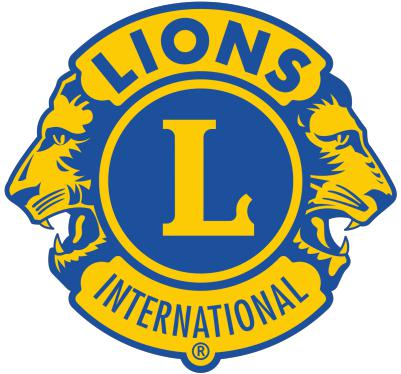     Mike Banks Spirit AwardNOMINATION FORMApplicant: This completed nomination form must be returned to the District Governor no later than Monday, January 1, 2024. Please email completed form to admn.ok.district3nw.lions@gmail.comEligibility: Nominee must be in good standing with her club.This is a distinctive award in honor of Past International Director Mike Banks who is a member of the Stillwater Noon Lions club. Each year, the Oklahoma Lions honor an individual in his name who has advanced the development and progress of Lionism in a tangible and meaningful way. The individual should be active in his/her club, should be involved at the district and/or state level, should support one of the Oklahoma Lions State Projects, support LCIF and display the spirit of Lions. This award will be given during the NW District Convention. NOMINEE’S INFORMATIONFIRST NAME		FIRST NAME					   LAST NAMESTREET ADDRESS		CITY			STATE   /   /    		     PHONE NUMBER		EMAIL                                Nominating Club:                                                      Nominee in Good Standing:                REASON FOR NOMINATIONIn 350 words or less, briefly describe the reason for nomination.